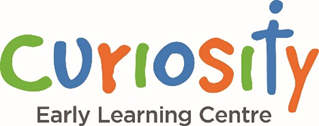 Nomination of Christmas Holiday Attendance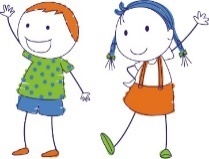 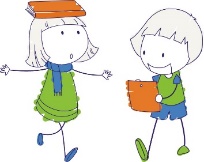 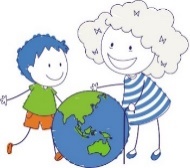 Active, Connected & Growing for LIFE15th of November, 2021Dear Parents and Families, Well, hasn’t this year flown!  CURIOSITY ELC will close it doors for holidays on Friday the 17th of December, giving our dearly loved staff a well earned 4 week break.  CURIOSITY ELC, looks forward to welcoming all it’s friends back on January 19th, 2021 for our Holiday program.  The Educational Learning Program will commence on Monday the 31st of January.The end of year looks a little different to our other holiday breaks as CURIOSITY ELC is only open until the 17th of December, leaving one week of program available to you.  This week will be a quieter week as we freshen up the Centre in response to our 4 year old friends transitioning to school and our new CURIOSITY friends joining us for 2022.Your regular booked days still remain during this week unless you wish to add days to your normal sessions or give notice that your child will not be attending during the holidays.  As per our Fee Policy, families are entitled to nominate their child’s attendance during the holidays and if you do not wish to access the service during this period, written notice must be given. Accounts will be modified on Monday the 29th of November to reflect your nomination of attendance.  This form must be returned and signed even if you do not require any changes to be made.  If you do not give written notice to the Director before this date, then your account will be charged for your regular booked days.Thank you for attending to nominating your child’s holiday attendance.Kind Regards, Jacqui GliddonELC DirectorPlease return this slip by Monday the 29th of November.  Thank youNomination of Holiday AttendanceChilds Name:  ____________________________   Parents Name:  ____________________________Please circle the sessions that you require your child to attend for each day.  MP = Morning Sunrise    Ed = Educational Program   AP = Afternoon Delight   OR      I do not wish to use Curiosity’s Term 4 Holiday Program. (Please circle)Parents Signature:  ______________________________   Date:  ______________________________Monday 13/12MP       Ed       APTuesday 14/12MP       Ed       APWednesday 15/12MP       Ed       APThursday 16/12MP     Ed    APFriday 17/12MP       Ed       AP